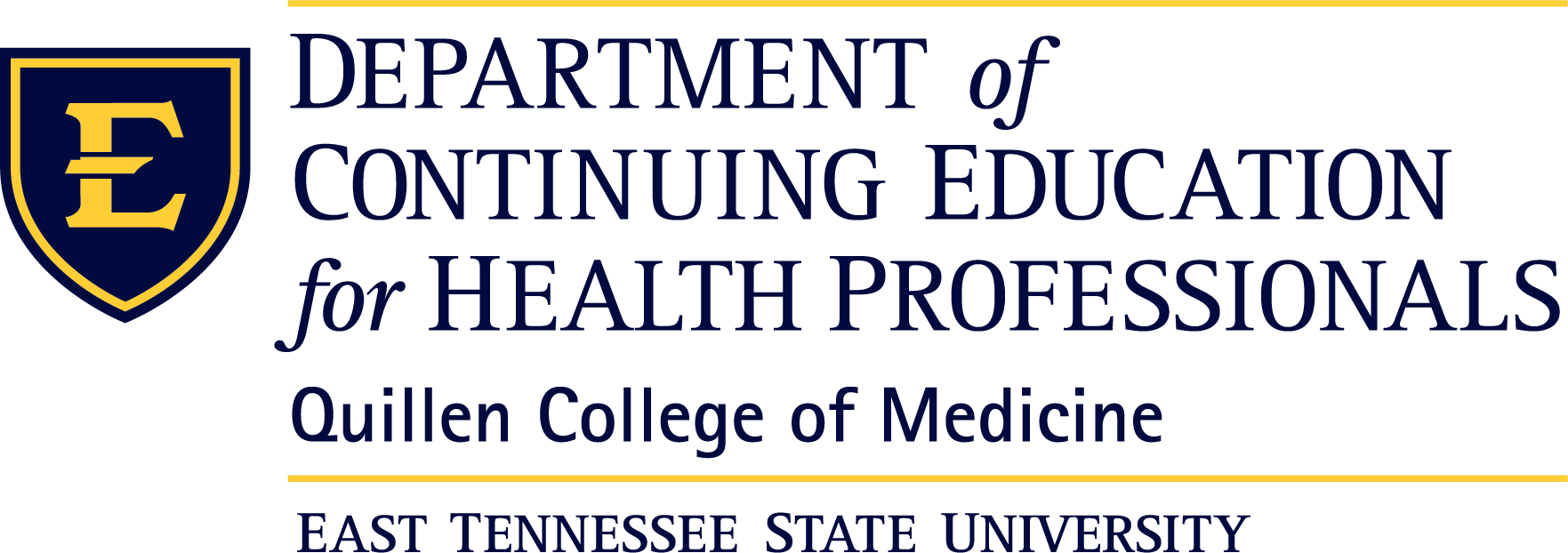 Interprofessional Engagement Series (6/1/22-5/31/23)Interprofessional Engagement Series 10-4-2022October 4, 2022 5:00 PMOnlineDescriptionOctober 4th: 
5:00 - 6:30pm 
Virtual EventAddiction Medicine SeriesPart 1: October 4, 2022
Interprofessional Team Approaches to Addiction Medicine in Primary Care
Presented by : Quillen College of Medicine's Addiction Medicine Fellowship
 Part 2: January 2023
Presented by ETSU's Addiction Science Center
Additional topics will be covered including:
Prevention, Harm Reduction, Continuum of Care, and Recovery


Registration is required.Speakers


Joyce Troxler, MD
Dr. Troxler is Associate Professor, East Tennessee State University Department of Family Medicine and Program Director for Addiction Medicine Fellowship Lead faculty/facilitator for ETSU I AM ECHO (Integrated Addiction Medicine Extension for Community Healthcare Outcomes) and Co-PI Contingency Management Research with a RDC Grant from ETSU to collect data related to implementation of a contingency management intervention for patients with current use of stimulants. This is a collaborative endeavor including two other departments/colleges within ETSU, Department of Psychology and College of Public Health. She received her MD from ETSU and is an active member of several professional organizations, serving in many leadership roles. 


Sara (Mina) McVeigh, LCSW
Ms. McVeigh is an addiction behavioral health specialist with ETSU Family Medicine Associates. She received her Master of Social Work at ETSU. She uses evidence-based treatments from a bio-psycho-social perspective to assist patients in meeting their goals and has specialized training in the areas of trauma and substance abuse and a track record of developing successful outreach programs and workshops in the area of wellness.


Tonya Milam, CMA
Ms. Milam is a Patient Care Specialist working with Addiction Medicine Fellowship at ETSU. She is an experienced Certified Medical Assistant skilled in clinical and administrative office procedures and holds a Bachelor of Science focused in Allied Health and Developmental Psychology from East Tennessee State University.


Joseph Tucciarone, PhD
Dr. Tucciarone is a Postdoctoral Fellow and Behavioral Health Consultant with East Tennessee State University Family Medicine Associates, Johnson City, TN. He holds a Masters of Public Health and Clinical Psychology and a PhD in Clinical Psychology from ETSU. 


Veronica Vann-Ray, CPRS, BSW
Ms. Vann-Ray is a Case Manager/Certified Peer Recovery Specialist Coordinator with ETSU Family Medicine/Addiction Medicine. She holds a Bachelor of Science in Social Work and has participated in many community and recovery-focused activities.  Learning Objectives1 Identify the benefits on patient care and improved patient outcomes when care is interprofessional.2 Demonstrate an understanding of the contribution of different roles within an interprofessional team.3 Describe tactics to developing a functional, supportive interprofessional team.AccreditationThis activity has been planned and implemented in accordance with the Essential Areas and Policies of the Accreditation Council for Continuing Medical Education (ACCME) through the Quillen College of Medicine, East Tennessee State University. The Quillen College of Medicine, East Tennessee State University is accredited by the ACCME to provide continuing medical education for physicians.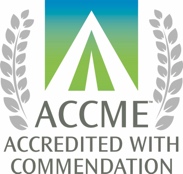 Credit DesignationCME Credit: The East Tennessee State University, Quillen College of Medicine designates this activity for a maximum of 1.50 AMA PRA Category 1 Credit(s)™. Physicians should claim only the credit commensurate with the extent of their participation in the activity.Non-Physician Credit: Quillen College of Medicine, East Tennessee State University designates this activity for a maximum of 1.50 participation hours.Nursing Credit: Up to 1.50 (1.50CH) continuing nursing education hours have been approved for this program. East Tennessee State University College of Nursing is approved as a provider of nursing continuing professional development by the North Carolina Nurses Association, an accredited approver by the American Nurses Credentialing Center’s Commission on Accreditation.Should you need special accommodation to fully participate in the program,please contact the Office of CME at (423) 439-8027.Please allow sufficient time to arrange the accommodation.Faculty & PlannersCommercial SupportThis activity has been developed without commercial support.Name of individualIndividual's role in activityName of Ineligible Company(s) / Nature of Relationship(s)Caroline L Abercrombie, MDCo-DirectorNothing to disclose - 05/27/2022Alicia Williams, EdD, CSACCo-DirectorNothing to disclose - 01/27/2022Sara (Mina) McVeigh, LCSWFacultyNothing to disclose - 05/17/2022Tonya J Milam, Medical Assistant, CMAFacultyNothing to disclose - 09/12/2022Joyce Troxler, MDFacultyNothing to disclose - 04/04/2022Joey Tucciarone Jr., PhDFacultyNothing to disclose - 09/12/2022Veronica Vann-Ray, LBSW/CPRSFacultyNothing to disclose - 08/24/2022Patricia A Harnois-Church, PhD,RNNurse PlannerNothing to disclose - 01/25/2022Kate BeattyOther Planning Committee MemberNothing to disclose - 01/26/2022Kaylen C Holmes, RN, BSNOther Planning Committee MemberNothing to disclose - 01/26/2022Melissa S Hood, MDOther Planning Committee MemberNothing to disclose - 09/22/2022Ryan YoungbloodOther Planning Committee MemberNothing to disclose - 04/01/2022Jeffrey A Gray, Pharm-D, BCGP, CDCESPharmacy PlannerStocks or stock options, excluding diversified mutual funds-Pfizer (Any division) - 01/25/2022